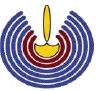 Application for Admission to Degree Programmes of University of Vocational Technology                                                        Academic Year - 2018/19  Please read the note in page no:4 before filling the application.                                   Only for NVQ or equivalent Diploma holders1. Degree applied for: (Please tick appropriate box)    Bachelor of Technology : Weekday (B1)           / Weekend (B2)(Note: Bachelor of  Technology in Film & Television Production Technology & Bachelor of Technology  in Quantity Surveying Degree Programmes will be conducted only Weekends.)    Bachelor of Education in English Language Teaching : Weekday (B1)           / Weekend (B2)Bachelor of Education in Technology : Weekday (B1)          /Weekend (B2)                             Applicable only for teachers or those who intend to be a teacher in an institution imparting                                Vocational Education.          Indicate 03 preferred Degree programmes using numbers 1, 2 & 3.                                     Only for A/L Students (only for weekday programmes)1. Degree applied for:  Indicate 03 preferred Degree programmes using numbers 1, 2 & 3.  Personal  Details2. Name with Initials Full Name3. Address Permanent Address: Contact Address: District:4. National Identity Card Number		5. Contact No:                          Fixed                           Mobile6. e-mail:	7. Ethnicity:    Sinhala 	                  Tamil 	                          Muslim  	                                 	       	        Other (please specify)......................................................8. Date of Birth:		9. Age as at closing date of application  :  Years	  Months	   10. Gender:	               Male 	           Female  11. Civil status:           Married 			 Single 12. Educational Qualifications  If you are a G.C.E (A/L) -2017 Student (Attach a copy of the certified A/L result sheet)a). Index No:		 b). Stream: 			Z-score                                                               (Ex: Bio System Technology)c). Indicate Subjects and Results	                  Subject			  Grade			Subject		               GradeIf you are an NVQ or equivalent Diploma holder (Attach a copy of the relevant Diplomacertificate (Only 01))a). Indicate the date of completion the Diploma b). NVQ level of the Diploma (Specify in the box whether NVQ level 5 or 6):            NVQ Level      Name of the Institute   :  …………………………………………………………………………………………………………….c).  If you are a Non NVQ Diploma holder,tick the appropriate boxAny other Diploma equivalent to NVQ Level  5 or 6 ,please specify the Diploma and the Institute.………………………………………………………………………………………………………………………………………………………………………………    …………………………………………………………………………………………………………………………………………………………………………….13.  Industry / Teaching experience (Only for NVQ or equivalent Diploma holders)                                          Institution                                                 From                                          To                        Years   Months…………………………………………………………………… …………………………………………………………………………………………………………………………………………14.  If you have any special achievements or claims (International or national awards, inventions, innovations,       Patents) with, related to the degree you applied, please specify those in the space below and submit        valid documentary evidence for consideration of such claims.      ……………………………………………………………………………………………………………………………………………………………………………………….      ……………………………………………………………………………………………………………………………………………………………………………………….      ……………………………………………………………………………………………………………………………………………………………………………………….      ……………………………………………………………………………………………………………………………………………………………………………………….15. If presently employedName of the organization	Place of workDesignationOfficial addressOfficial Telephone No:I certify that the above information is true and accurate according to my knowledge. Signature :  …………………………………..Date          :  …………………………………..Note:Selected candidates will be placed on the degree programmes according to the preferences given and availability of the seats. After accepting a seat for a degree programme you will not be able to change it in any circumstances.Decisions taken from the Academic Council is the final.Bachelor of Technology  in Construction Technology & Resource Management Bachelor of Technology  in Building Services Technology Bachelor of Technology  in Manufacturing Technology Bachelor of Technology  in Mechatronics Technology Bachelor of Technology  in Food Process Technology Bachelor of Technology  in Software Technology Bachelor of Technology  in Multimedia & Web Technology Bachelor of Technology  in Network Technology Bachelor of Technology  in Industrial Management TechnologyBachelor of Education in Technology Bachelor of Education in English Language TeachingBachelor of Technology  in Quantity SurveyingBachelor of Technology in Film & Television Production TechnologyBachelor of Technology  in Construction Technology & Resource Management Bachelor of Technology  in Building Services Technology Bachelor of Technology  in Manufacturing Technology Bachelor of Technology  in Mechatronics Technology Bachelor of Technology  in Food Process Technology Bachelor of Technology  in Software Technology Bachelor of Technology  in Multimedia & Web Technology Bachelor of Technology  in Network Technology Bachelor of Technology  in Industrial Management TechnologyBachelor of Education in Technology Bachelor of Education in English Language TeachingDDMMYYYYNDTInstitute of Technology,University of Moratuwa(ITUM)NDESInstitute of Engineering Technology (IET)HNDESri Lanka Institute of Advanced Technology Education (SLIATE)HNDITSri Lanka Institute of Advanced Technology Education (SLIATE)NDQSDTET/VTA/NITESL/University of Vocational TechnologyNDETNational Institute of Technical Education (NITESL)NDTT(ELT)National Institute of Technical Education (NITESL)NDICTNAITA/VTA/DTET/NYSCNDVPTNational Institute of Technical Education (NITESL)NDNLENational Institute of Technical Education (NITESL)